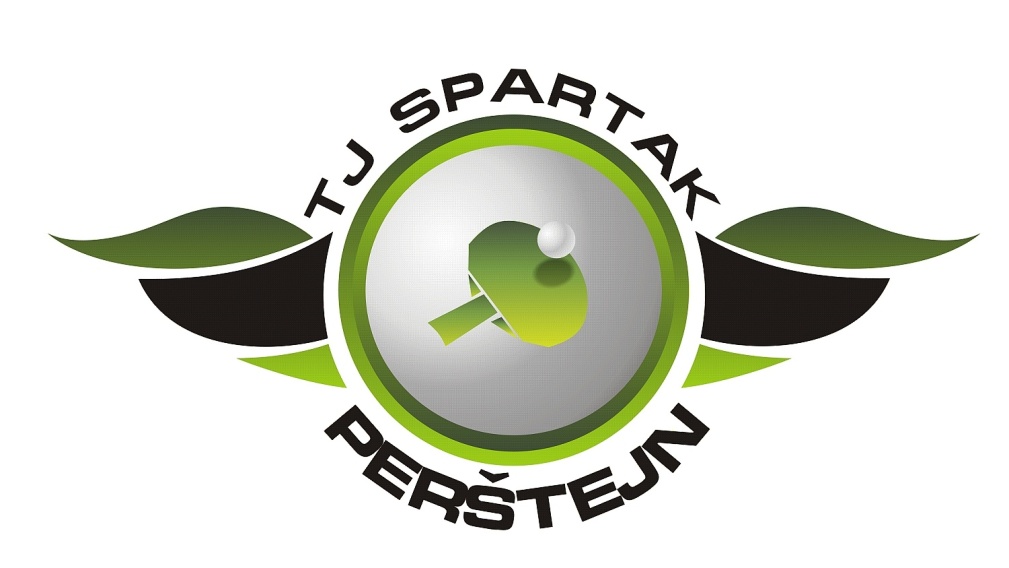 DĚTI,  DĚTI,  DĚTI,  DĚTI,  DĚTI…TJ SPARTAK PERŠTEJN – ODDÍL STOLNÍHO TENISU                 ------------------------------------------------------POŘÁDÁ NÁBOR DĚTÍ VŠECH VĚKOVÝCH KATEGORIÍpřijďte se naučit jiný sport, který se dá hrát po celý rokzájemci ať přijdou do tělocvičny                  ve středu 11.1.2017 od 17.00 hodina dále každou středu od 17.00 hods sebou pálku na stolní tenis, kdo nemá tomu ji zapůjčímetenisky na přezutí a sportovní oblečení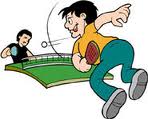 